南京飞龙团队/散客确认书打印日期：2020/4/21 17:29:53甲方南京康辉栖霞区迈皋桥经五营业部南京康辉栖霞区迈皋桥经五营业部联系人颜军联系电话1806146145818061461458乙方南京飞龙旅行社有限公司南京飞龙旅行社有限公司联系人湛云芳联系电话1330516293513305162935团期编号HK-20200124-S15HK-20200124-S15产品名称海口一起去海南6日游海口一起去海南6日游海口一起去海南6日游海口一起去海南6日游发团日期2020-01-242020-01-24回团日期2020-01-29参团人数0(0大)0(0大)费用明细费用明细费用明细费用明细费用明细费用明细费用明细费用明细序号项目项目数量单价小计备注备注1成人成人24030.008060.002退款退款1-8060.00-8060.00合计总金额：零圆整总金额：零圆整总金额：零圆整总金额：零圆整0.000.000.00请将款项汇入我社指定账户并传汇款凭证，如向非指定或员工个人账户等汇款，不作为团款确认，且造成的损失我社概不负责；出团前须结清所有费用！请将款项汇入我社指定账户并传汇款凭证，如向非指定或员工个人账户等汇款，不作为团款确认，且造成的损失我社概不负责；出团前须结清所有费用！请将款项汇入我社指定账户并传汇款凭证，如向非指定或员工个人账户等汇款，不作为团款确认，且造成的损失我社概不负责；出团前须结清所有费用！请将款项汇入我社指定账户并传汇款凭证，如向非指定或员工个人账户等汇款，不作为团款确认，且造成的损失我社概不负责；出团前须结清所有费用！请将款项汇入我社指定账户并传汇款凭证，如向非指定或员工个人账户等汇款，不作为团款确认，且造成的损失我社概不负责；出团前须结清所有费用！请将款项汇入我社指定账户并传汇款凭证，如向非指定或员工个人账户等汇款，不作为团款确认，且造成的损失我社概不负责；出团前须结清所有费用！请将款项汇入我社指定账户并传汇款凭证，如向非指定或员工个人账户等汇款，不作为团款确认，且造成的损失我社概不负责；出团前须结清所有费用！请将款项汇入我社指定账户并传汇款凭证，如向非指定或员工个人账户等汇款，不作为团款确认，且造成的损失我社概不负责；出团前须结清所有费用！账户信息账户信息账户信息账户信息账户信息账户信息账户信息账户信息工商银行成贤街支行工商银行成贤街支行工商银行成贤街支行南京飞龙旅行社有限公司南京飞龙旅行社有限公司430101080910000997443010108091000099744301010809100009974中国工商银行中国工商银行中国工商银行曾祥炎曾祥炎622202430100648596362220243010064859636222024301006485963支付宝支付宝支付宝曾祥炎曾祥炎133907935111339079351113390793511建设银行建设银行建设银行史佳怡史佳怡623669137000165807462366913700016580746236691370001658074支付宝2支付宝2支付宝2史佳怡史佳怡133907974111339079741113390797411民生银行民生银行民生银行史佳怡史佳怡622622081078798562262208107879856226220810787985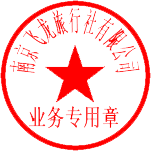 